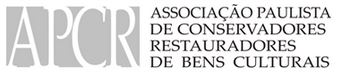                                       AUTORIZAÇÃONome: E-mail:TelefoneFormação:Atuação:O associado com o encaminhamento acima, autoriza a publicação das referidas informações no site da APCR, deixando claro, que a Associação não se responsabiliza pelos trabalhos realizados pelo associado.Data :_______________________________